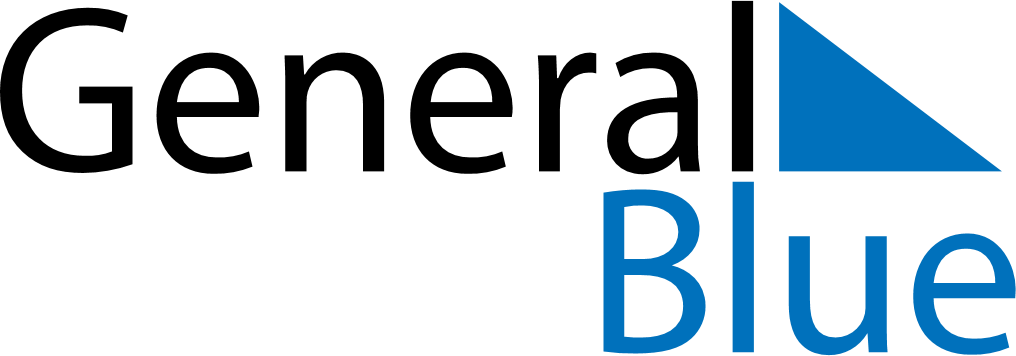 December 2024December 2024December 2024December 2024December 2024December 2024San Sebastian de Buenavista, Magdalena, ColombiaSan Sebastian de Buenavista, Magdalena, ColombiaSan Sebastian de Buenavista, Magdalena, ColombiaSan Sebastian de Buenavista, Magdalena, ColombiaSan Sebastian de Buenavista, Magdalena, ColombiaSan Sebastian de Buenavista, Magdalena, ColombiaSunday Monday Tuesday Wednesday Thursday Friday Saturday 1 2 3 4 5 6 7 Sunrise: 5:57 AM Sunset: 5:35 PM Daylight: 11 hours and 37 minutes. Sunrise: 5:58 AM Sunset: 5:35 PM Daylight: 11 hours and 37 minutes. Sunrise: 5:58 AM Sunset: 5:35 PM Daylight: 11 hours and 36 minutes. Sunrise: 5:59 AM Sunset: 5:35 PM Daylight: 11 hours and 36 minutes. Sunrise: 5:59 AM Sunset: 5:36 PM Daylight: 11 hours and 36 minutes. Sunrise: 6:00 AM Sunset: 5:36 PM Daylight: 11 hours and 36 minutes. Sunrise: 6:00 AM Sunset: 5:36 PM Daylight: 11 hours and 36 minutes. 8 9 10 11 12 13 14 Sunrise: 6:01 AM Sunset: 5:37 PM Daylight: 11 hours and 36 minutes. Sunrise: 6:01 AM Sunset: 5:37 PM Daylight: 11 hours and 35 minutes. Sunrise: 6:02 AM Sunset: 5:38 PM Daylight: 11 hours and 35 minutes. Sunrise: 6:02 AM Sunset: 5:38 PM Daylight: 11 hours and 35 minutes. Sunrise: 6:03 AM Sunset: 5:38 PM Daylight: 11 hours and 35 minutes. Sunrise: 6:03 AM Sunset: 5:39 PM Daylight: 11 hours and 35 minutes. Sunrise: 6:04 AM Sunset: 5:39 PM Daylight: 11 hours and 35 minutes. 15 16 17 18 19 20 21 Sunrise: 6:04 AM Sunset: 5:40 PM Daylight: 11 hours and 35 minutes. Sunrise: 6:05 AM Sunset: 5:40 PM Daylight: 11 hours and 35 minutes. Sunrise: 6:05 AM Sunset: 5:41 PM Daylight: 11 hours and 35 minutes. Sunrise: 6:06 AM Sunset: 5:41 PM Daylight: 11 hours and 35 minutes. Sunrise: 6:06 AM Sunset: 5:42 PM Daylight: 11 hours and 35 minutes. Sunrise: 6:07 AM Sunset: 5:42 PM Daylight: 11 hours and 35 minutes. Sunrise: 6:07 AM Sunset: 5:42 PM Daylight: 11 hours and 35 minutes. 22 23 24 25 26 27 28 Sunrise: 6:08 AM Sunset: 5:43 PM Daylight: 11 hours and 35 minutes. Sunrise: 6:08 AM Sunset: 5:43 PM Daylight: 11 hours and 35 minutes. Sunrise: 6:09 AM Sunset: 5:44 PM Daylight: 11 hours and 35 minutes. Sunrise: 6:09 AM Sunset: 5:45 PM Daylight: 11 hours and 35 minutes. Sunrise: 6:10 AM Sunset: 5:45 PM Daylight: 11 hours and 35 minutes. Sunrise: 6:10 AM Sunset: 5:46 PM Daylight: 11 hours and 35 minutes. Sunrise: 6:11 AM Sunset: 5:46 PM Daylight: 11 hours and 35 minutes. 29 30 31 Sunrise: 6:11 AM Sunset: 5:47 PM Daylight: 11 hours and 35 minutes. Sunrise: 6:12 AM Sunset: 5:47 PM Daylight: 11 hours and 35 minutes. Sunrise: 6:12 AM Sunset: 5:48 PM Daylight: 11 hours and 35 minutes. 